Fiche d’inscription (2019-2020)□ Mademoiselle                   □ Madame                       □ MonsieurNom, Prénom : 	 :	Partenaire : ...............................	 .........................................Rue	nr° :	bte :		CP :	Localité :	Téléphone :	GSM : +32	Date de naissance : ....................... E-mail :	- Je m’inscris au(x) cours repris au verso et que j’ai coché(s) d’une croix. - Je certifie sur l’honneur ne pas avoir de contre-indication médicalepour la pratique de la danse. Dans le cas contraire, je m’engage à faire compléter par mon médecin un certificat d’aptitude physique.- J’autorise l’utilisation de mes données pour la bonne gestion du club ainsi que leur communication à l’A.F.C.D. et à nos assureurs Ethias et AXA.- Je déclare avoir pris connaissance des conditions d’inscription et d’y adhérer et je marque mon accord sur le règlement d’ordre intérieur et avec le contenu du Règlement Général sur la Protection des Données (R.G.P.D.) □ Je paie en espèces / par versement bancaire la somme de : .................€Signature	Le ........./……/………               Reçu la somme de ............€00, le ....../........./201....                 Versement de ...................€00, le ....../........./201....   N° :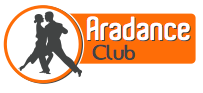  Rue des Nutons 291, 6060 GillyGSM : 0491/34 69 70
info : www.aradanceclub.comBE81 1262 0330 7424 E-mail : Jose@aradance.comCoursChoixMontantDanses de salon       – Débutants (lundi)            - Perfectionnement 1 (mardi)           - Perfectionnement 2Danses de salon       – Débutants (lundi)            - Perfectionnement 1 (mardi)           - Perfectionnement 2Danses de salon       – Débutants (lundi)            - Perfectionnement 1 (mardi)           - Perfectionnement 2Tango Argentin PerfectionnementSalsa                           - Débutants              -  PerfectionnementSalsa                           - Débutants              -  PerfectionnementDanses salon - latines (4x7h00)                      - Standard (4x7h00)Danses salon - latines (4x7h00)                      - Standard (4x7h00)Disco dance                 - Débutants                                                                                                -                       - PerfectionnementDisco dance                 - Débutants                                                                                                -                       - PerfectionnementBachata                       - Débutants                       -  PerfectionnementBachata                       - Débutants                       -  PerfectionnementDanses sur tempo rock 4 tps(Un samedi par mois, de 13h30 à 15h00) – (90€00) Danses de salon, le dimanche+ Technique et maintien – (250€00)INITIATION Tango Argentin Nombre de cours choisis :Montant dû :Montant dû :